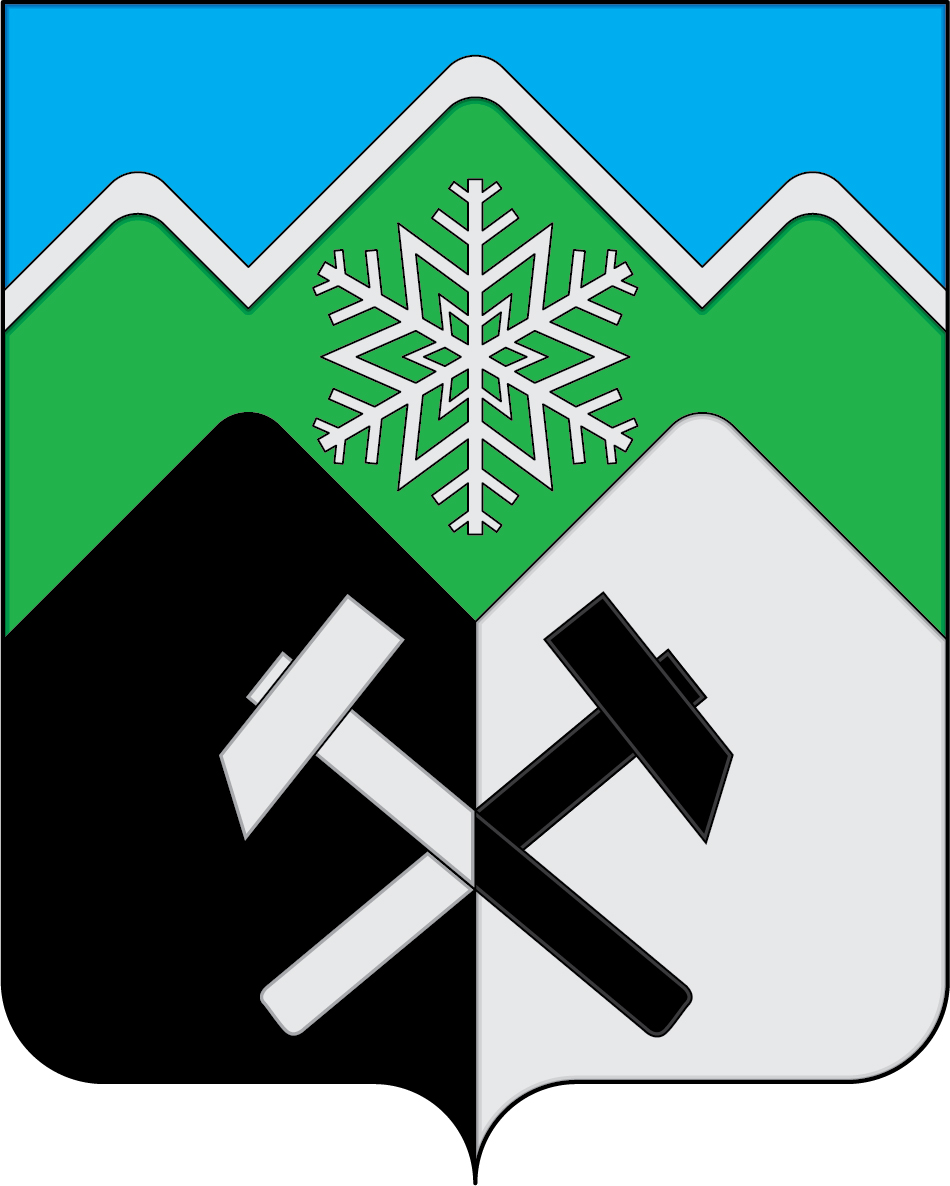 КЕМЕРОВСКАЯ ОБЛАСТЬ – КУЗБАССТАШТАГОЛЬСКИЙ МУНИЦИПАЛЬНЫЙ РАЙОНАДМИНИСТРАЦИЯТАШТАГОЛЬСКОГО МУНИЦИПАЛЬНОГО РАЙОНА                         ПОСТАНОВЛЕНИЕот «09» марта  2023   № 189- пО внесении изменений в постановление администрации Таштагольского муниципального района от 27.09.2022 года №1118-п «Об утверждении муниципальной программы  «Развитие муниципальной службы в муниципальном образовании «Таштагольский муниципальный район»  на 2023-2025 годы»         В соответствии с Федеральным законом № 131-ФЗ от 06.10.2003 года «Об общих принципах организации местного самоуправления в Российской Федерации», Федеральным законом от 02.03.2007 года №25-ФЗ «О муниципальной службе в Российской Федерации», Законом Кемеровской области от 30.06.2007 года №103-ОЗ «О некоторых вопросах прохождения муниципальной службы», статьей 179 Бюджетного кодекса Российской Федерации, руководствуясь  Уставом Таштагольского муниципального района, администрация Таштагольского муниципального района постановляет:1. Внести в  постановление администрации Таштагольского муниципального района от 27.09.2022 года №1118-п «Об утверждении  муниципальной программы  «Развитие муниципальной службы в муниципальном образовании «Таштагольский муниципальный район»  на 2023-2025годы следующие изменения:1.1. В паспорте программы раздел «Ответственный исполнитель (координатор)» изложить в следующей редакции:«».1.2. В паспорте программы раздел: «Объемы и источники финансирования Муниципальной программы в целом и с разбивкой по годам ее реализации» изложить в следующей редакции:«».1.2.  Раздел 4. Ресурсное обеспечение Программы», абзац 1-4 изложить в следующей редакции:«4. Ресурсное  обеспечение ПрограммыОбщий объем финансирования Программы на 2023 – 2025 годы составляет 229 тыс. рублей из средств местного бюджета, в т.ч. по годам:2023 г. – 103 тыс. руб.2024 г. -  63 тыс. руб.2025 г. -  63 тыс. руб….».1.3. 	Раздел 7. «Программные мероприятия», изложить в следующей редакции:«7. Программные мероприятия».2. Пресс-секретарю Главы Таштагольского муниципального района (Кустова М.Л.) разместить настоящее постановление на официальном сайте администрации Таштагольского муниципального района в информационно -телекоммуникационной  сети «Интернет».3. Контроль за исполнением постановления возложить на заместителя Главы Таштагольского муниципального района по общим вопросам Болгову И.Л.4. Постановление вступает в силу с момента подписания. Глава  Таштагольского муниципального района	                                                  А.Г.Орлов Ответственный исполнитель (координатор)Заместитель начальника организационного отдела Самарина Т.И. Объемы и источники финансирования муниципальной программы в целом и с разбивкой по годам ее реализацииСредства местного бюджета  -  229 тыс. руб., в том числе по годам:2023 год -  103 тыс. руб.2024 год -  63 тыс. руб.2025 год -  63 тыс. руб.Наименование подпрограммы, мероприятия; источники финансированияОбъем финансовых ресурсов, тыс. рублейОбъем финансовых ресурсов, тыс. рублейОбъем финансовых ресурсов, тыс. рублейОбъем финансовых ресурсов, тыс. рублейНаименование подпрограммы, мероприятия; источники финансированияВсего20232024202512345Профессиональная подготовка, переподготовка, повышение квалификации, участие в целевых курсах и семинарах муниципальных служащих и лиц, замещающих муниципальные должности в органах местного самоуправления Таштагольского муниципального района120804040Местный бюджет120804040Обучение муниципальных  служащих по вопросам предоставления муниципальных услуг в электронном виде15555Местный бюджет15555Профессиональная подготовка, переподготовка, повышение квалификации граждан, включенных в кадровый резерв на замещение вакантных должностей муниципальной службы в органах местного самоуправления Таштагольского муниципального района 39131313Местный бюджет39131313Проведение конкурса на звание «Лучший муниципальный служащий Таштагольского муниципального района» 15555Местный бюджет15555Итого по программе2291036363Местный бюджет2291036363